 Curriculum Vitae (CV)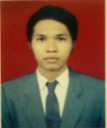 DATA PRIBADIDATA PRIBADIDATA PRIBADIDATA PRIBADIDATA PRIBADIDATA PRIBADIDATA PRIBADIDATA PRIBADINama LengkapNama LengkapSARYANTOTempat & Tanggal lahirTempat & Tanggal lahirKebumen, 02 November 1985Kebumen, 02 November 1985Kebumen, 02 November 1985Alamat TetapAlamat TetapPerum Puri Lintas Asih, RT/RW: 004/008, Desa Karangasih, Kec Cikarang Utara, BekasiPerum Puri Lintas Asih, RT/RW: 004/008, Desa Karangasih, Kec Cikarang Utara, BekasiPerum Puri Lintas Asih, RT/RW: 004/008, Desa Karangasih, Kec Cikarang Utara, BekasiPerum Puri Lintas Asih, RT/RW: 004/008, Desa Karangasih, Kec Cikarang Utara, BekasiPerum Puri Lintas Asih, RT/RW: 004/008, Desa Karangasih, Kec Cikarang Utara, BekasiPerum Puri Lintas Asih, RT/RW: 004/008, Desa Karangasih, Kec Cikarang Utara, BekasiAlamat SekarangAlamat SekarangPerum Puri Nirwana Residences Blok MK-32, Desa Sukaraya, Kec Karang Bahagia, BekasiPerum Puri Nirwana Residences Blok MK-32, Desa Sukaraya, Kec Karang Bahagia, BekasiPerum Puri Nirwana Residences Blok MK-32, Desa Sukaraya, Kec Karang Bahagia, BekasiPerum Puri Nirwana Residences Blok MK-32, Desa Sukaraya, Kec Karang Bahagia, BekasiPerum Puri Nirwana Residences Blok MK-32, Desa Sukaraya, Kec Karang Bahagia, BekasiPerum Puri Nirwana Residences Blok MK-32, Desa Sukaraya, Kec Karang Bahagia, BekasiJenis KelaminJenis KelaminLaki - lakiKebangsaanKebangsaanIndonesiaIndonesiaIndonesiaAgamaAgamaIslamAlamat E-mailAlamat E-mailsaryantobinsukono@yahoo.co.idsaryantobinsukono@yahoo.co.idsaryantobinsukono@yahoo.co.idStatus PerkawinanStatus PerkawinanMenikahMobile PhoneMobile Phone087 741426964 / 0812 8143 8770087 741426964 / 0812 8143 8770087 741426964 / 0812 8143 8770No. KTPNo. KTP321608021185001032160802118500103216080211850010321608021185001032160802118500103216080211850010Informasi KeluargaInformasi KeluargaInformasi KeluargaInformasi KeluargaInformasi KeluargaInformasi KeluargaInformasi KeluargaInformasi KeluargaNoHubunganNamaUmurJenis KelaminJenis KelaminPendidikanPekerjaan1AyahSUKONO58Laki - lakiLaki - lakiSDPetani2IbuMURSIYATI51PerempuanPerempuanSDPetani3KakakSaya sendiriAdikAdikSUSANTISARYANTOERMA WIYANTIEDI SUNARTO31292423PerempuanLaki – lakiPerempuanLaki - lakiPerempuanLaki – lakiPerempuanLaki - lakiSMKSMKSMKSMKIbu Rumah TanggaWiraswastaWiraswastaKaryawan PabrikInformasi PerkawinanInformasi PerkawinanInformasi PerkawinanInformasi PerkawinanInformasi PerkawinanInformasi PerkawinanInformasi PerkawinanInformasi PerkawinanNoHubunganNamaUmurJenis KelaminJenis KelaminPendidikanPekerjaan1IstriYOAN YOHANA27PerempuanPerempuanSMAIbu Rumah Tangga2AnakILYASA ADHYASTHA NABHAN1Laki - lakiLaki - laki--PENDIDIKAN FORMALPENDIDIKAN FORMALPENDIDIKAN FORMALPENDIDIKAN FORMALPENDIDIKAN FORMALPENDIDIKAN FORMALPENDIDIKAN FORMALSDN 2 KaranggedeSDN 2 KaranggedeTahun : 1992s/dTahun : 1998Tahun : 1998LULUSSLTPN 1 MIRITSLTPN 1 MIRITTahun : 1998s/dTahun : 2001Tahun : 2001LULUSSMK MAARIF 4 KEBUMEN (TEKNIK MESIN INDUSTRI)SMK MAARIF 4 KEBUMEN (TEKNIK MESIN INDUSTRI)Tahun : 2002s/dTahun : 2005Tahun : 2005LULUSSKILLSKILLSKILLSKILLSKILLSKILLSKILLKEMAMPUAN BERBAHASAKEMAMPUAN BERBAHASAKEMAMPUAN BERBAHASAKEMAMPUAN BERBAHASAKEMAMPUAN BERBAHASAKEMAMPUAN BERBAHASAKEMAMPUAN BERBAHASANoBAHASAKOMUNIKASIKOMUNIKASIKOMUNIKASIMENULISMENULIS1IndonesiaBaikBaikBaikBaikBaik2InggrisKurangKurangKurangCukupCukup3JawaBaikBaikBaikBaikBaikKEMAMPUAN KOMPUTERKEMAMPUAN KOMPUTERKEMAMPUAN KOMPUTERKEMAMPUAN KOMPUTERKEMAMPUAN KOMPUTERKEMAMPUAN KOMPUTERKEMAMPUAN KOMPUTER1Microsoft Office, AutoCad 2DMicrosoft Office, AutoCad 2DMicrosoft Office, AutoCad 2DMicrosoft Office, AutoCad 2DMicrosoft Office, AutoCad 2DMicrosoft Office, AutoCad 2DPENGALAMAN KERJAPENGALAMAN KERJAPENGALAMAN KERJAPENGALAMAN KERJAPENGALAMAN KERJAPENGALAMAN KERJAPENGALAMAN KERJANama PerusahaanPT. Fuji Bijak Prestasi magang di PT. Khawashima Engineering Plastic Indonesia (KEPI)PT. Fuji Bijak Prestasi magang di PT. Khawashima Engineering Plastic Indonesia (KEPI)PT. Fuji Bijak Prestasi magang di PT. Khawashima Engineering Plastic Indonesia (KEPI)PT. Fuji Bijak Prestasi magang di PT. Khawashima Engineering Plastic Indonesia (KEPI)PT. Fuji Bijak Prestasi magang di PT. Khawashima Engineering Plastic Indonesia (KEPI)PT. Fuji Bijak Prestasi magang di PT. Khawashima Engineering Plastic Indonesia (KEPI)Jenis BisnisOtomotiv dan Electronik MoldingOtomotiv dan Electronik MoldingOtomotiv dan Electronik MoldingOtomotiv dan Electronik MoldingOtomotiv dan Electronik MoldingOtomotiv dan Electronik MoldingDari01 Februari 2006sampai31 Januari 2009Alasan KeluarAlasan KeluarHabis KontrakJabatanMaintenance magangMaintenance magangDepartemenEngineering dan ProduksiEngineering dan ProduksiEngineering dan ProduksiDeskripsi PekerjaanControl mesin Produksi, dari setup sampai daily Perbaikan mesin NGControl mesin Produksi, dari setup sampai daily Perbaikan mesin NGControl mesin Produksi, dari setup sampai daily Perbaikan mesin NGControl mesin Produksi, dari setup sampai daily Perbaikan mesin NGControl mesin Produksi, dari setup sampai daily Perbaikan mesin NGControl mesin Produksi, dari setup sampai daily Perbaikan mesin NGGaji TerakhirRp 1200000,-Rp 1200000,-Rp 1200000,-Rp 1200000,-Rp 1200000,-Rp 1200000,-Tunjangan yang di dapatkanTunjangan shiftTunjangan TransportasiTunjangan Hari RayaTunjangan shiftTunjangan TransportasiTunjangan Hari RayaTunjangan shiftTunjangan TransportasiTunjangan Hari RayaTunjangan shiftTunjangan TransportasiTunjangan Hari RayaTunjangan shiftTunjangan TransportasiTunjangan Hari RayaTunjangan shiftTunjangan TransportasiTunjangan Hari RayaNama PerusahaanPT. Sanyo Jaya Components Indonesia (SJCI)PT. Sanyo Jaya Components Indonesia (SJCI)PT. Sanyo Jaya Components Indonesia (SJCI)PT. Sanyo Jaya Components Indonesia (SJCI)PT. Sanyo Jaya Components Indonesia (SJCI)PT. Sanyo Jaya Components Indonesia (SJCI)Jenis BisnisElectronik OPU productionElectronik OPU productionElectronik OPU productionElectronik OPU productionElectronik OPU productionElectronik OPU productionDari07 September 2009sampai25 Januari 2014Alasan KeluarAlasan KeluarStop Produksi (PHK)JabatanStaff EngineeringStaff EngineeringDepartemenEngineeringEngineeringEngineeringDeskripsi PekerjaanControl Direct Rate ProduksiAnalisa NG Proses dan Claim CustomerImprove mesin, proses, dan handling prosesTrial New Model dan New PartShorting Data Produksi dan TrialReport hasil Trial dan Clossing TrialJudgement produk MP dan Trial Control Direct Rate ProduksiAnalisa NG Proses dan Claim CustomerImprove mesin, proses, dan handling prosesTrial New Model dan New PartShorting Data Produksi dan TrialReport hasil Trial dan Clossing TrialJudgement produk MP dan Trial Control Direct Rate ProduksiAnalisa NG Proses dan Claim CustomerImprove mesin, proses, dan handling prosesTrial New Model dan New PartShorting Data Produksi dan TrialReport hasil Trial dan Clossing TrialJudgement produk MP dan Trial Control Direct Rate ProduksiAnalisa NG Proses dan Claim CustomerImprove mesin, proses, dan handling prosesTrial New Model dan New PartShorting Data Produksi dan TrialReport hasil Trial dan Clossing TrialJudgement produk MP dan Trial Control Direct Rate ProduksiAnalisa NG Proses dan Claim CustomerImprove mesin, proses, dan handling prosesTrial New Model dan New PartShorting Data Produksi dan TrialReport hasil Trial dan Clossing TrialJudgement produk MP dan Trial Control Direct Rate ProduksiAnalisa NG Proses dan Claim CustomerImprove mesin, proses, dan handling prosesTrial New Model dan New PartShorting Data Produksi dan TrialReport hasil Trial dan Clossing TrialJudgement produk MP dan Trial Gaji TerakhirRp 2692190,-Rp 2692190,-Rp 2692190,-Rp 2692190,-Rp 2692190,-Rp 2692190,-Tunjangan yang di dapatkanTunjangan shiftTunjangan TransportasiTunjangan Hari RayaTunjangan KeluargaTunjangan shiftTunjangan TransportasiTunjangan Hari RayaTunjangan KeluargaTunjangan shiftTunjangan TransportasiTunjangan Hari RayaTunjangan KeluargaTunjangan shiftTunjangan TransportasiTunjangan Hari RayaTunjangan KeluargaTunjangan shiftTunjangan TransportasiTunjangan Hari RayaTunjangan KeluargaTunjangan shiftTunjangan TransportasiTunjangan Hari RayaTunjangan KeluargaNama PerusahaanPT. EagleBurgmann IndonesiaPT. EagleBurgmann IndonesiaPT. EagleBurgmann IndonesiaPT. EagleBurgmann IndonesiaPT. EagleBurgmann IndonesiaPT. EagleBurgmann IndonesiaJenis BisnisIndustri Mechanical Industri Mechanical Industri Mechanical Industri Mechanical Industri Mechanical Industri Mechanical Dari03 November 2014sampaiSekarangAlasan KeluarAlasan Keluar-JabatanStaff (Aplication Engineering)Staff (Aplication Engineering)DepartemenEngineeringEngineeringEngineeringDeskripsi PekerjaanMembuat skets MechanicalMenggambar teknik dalam AutoCad (Drafter)Membuat Proposal Penawaran Penanganan Teknis Mechanical SealSupport TeknisiMembuat skets MechanicalMenggambar teknik dalam AutoCad (Drafter)Membuat Proposal Penawaran Penanganan Teknis Mechanical SealSupport TeknisiMembuat skets MechanicalMenggambar teknik dalam AutoCad (Drafter)Membuat Proposal Penawaran Penanganan Teknis Mechanical SealSupport TeknisiMembuat skets MechanicalMenggambar teknik dalam AutoCad (Drafter)Membuat Proposal Penawaran Penanganan Teknis Mechanical SealSupport TeknisiMembuat skets MechanicalMenggambar teknik dalam AutoCad (Drafter)Membuat Proposal Penawaran Penanganan Teknis Mechanical SealSupport TeknisiMembuat skets MechanicalMenggambar teknik dalam AutoCad (Drafter)Membuat Proposal Penawaran Penanganan Teknis Mechanical SealSupport TeknisiGaji TerakhirRp 4250000,-Rp 4250000,-Rp 4250000,-Rp 4250000,-Rp 4250000,-Rp 4250000,-Tunjangan yang di dapatkanTunjangan TransportasiTunjangan MakanTunjangan KehadiranTunjangan KesehatanTunjangan TransportasiTunjangan MakanTunjangan KehadiranTunjangan KesehatanTunjangan TransportasiTunjangan MakanTunjangan KehadiranTunjangan KesehatanTunjangan TransportasiTunjangan MakanTunjangan KehadiranTunjangan KesehatanTunjangan TransportasiTunjangan MakanTunjangan KehadiranTunjangan KesehatanTunjangan TransportasiTunjangan MakanTunjangan KehadiranTunjangan KesehatanKEPRIBADIANKEPRIBADIANKEPRIBADIANKEPRIBADIANKEPRIBADIANKEPRIBADIANKEPRIBADIANDisiplin, Rajin, Jujur, Pekerja Keras, dan Mau BelajarDisiplin, Rajin, Jujur, Pekerja Keras, dan Mau BelajarDisiplin, Rajin, Jujur, Pekerja Keras, dan Mau BelajarDisiplin, Rajin, Jujur, Pekerja Keras, dan Mau BelajarDisiplin, Rajin, Jujur, Pekerja Keras, dan Mau BelajarDisiplin, Rajin, Jujur, Pekerja Keras, dan Mau BelajarDisiplin, Rajin, Jujur, Pekerja Keras, dan Mau BelajarDemikian data saya buat dengan sebenar-benarnya sesuai kemampuan.Demikian data saya buat dengan sebenar-benarnya sesuai kemampuan.Demikian data saya buat dengan sebenar-benarnya sesuai kemampuan.Demikian data saya buat dengan sebenar-benarnya sesuai kemampuan.Demikian data saya buat dengan sebenar-benarnya sesuai kemampuan.Hormat saya(      SARYANTO      )Hormat saya(      SARYANTO      )